Invitation til at deltage –Kom med på Bygg Reis Deg 2019Den Danske Fællesstand på Bygg Reis Deg 2019 – partner i Det Norske Byggemøtet Træhusbyggeri med dansk inspirationBygg Reis Deg organisationen har inviteret den danske fællesstand og dets udstillere med som partner og deltagere i den nye store satsning på konferencer, seminar og workshop ”Det Norske Byggemøtet” , som skal  føje en ny dimension til Bygg Reis Deg - fra handelsplads til også at være et unikt mødested for videns udveksling på højt plan samt netværks-og innovationsdriver.To gange taletid på seminar og præsentation af jeres træhusprojekter, - inventar, - komponenter og – udsmykning  på Norges største byggemesse Bygg Reis Deg i Lillestrøm til efteråret. Det må have Jeres interesse?For det er hvad arrangørerne af den danske fællestand (Ambassaden og CFU - Center for Underleverandører) tilbyder to danske arkitektfirmaer og en lille håndfuld danske producenter.
Taletiden er på ét af de mange seminarer der holdes, mens præsentationen af jeres træhusprojekter og – elementer sker på den danske fællesstand, hvor hver deltager får et individuelt areal på 5-6 m2 med møde/udstillingspodie stillet til rådighed, samt mulighed for at afholde korter seminar på netværksområdets præsentationspodie. Se jeres plads på fællesstanden Her - eller på vedhæftede oversigt.Intet er helt gratis - så deltagelsen koster DKK 18.500, hvori er indeholdt bl.a. udsendelse af promovering af jeres deltagelse til developere, private-offentlige bygherrer.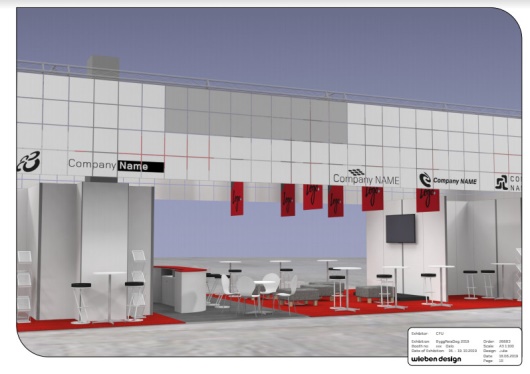 For yderligere oplysning kontakt:Knud Hareskov  Mob 20253277Mail: knud.hareskov@cfu